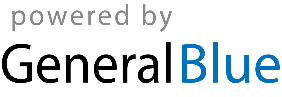 WEEKLY APPOINTMENT PLANNERWEEKLY APPOINTMENT PLANNERWEEKLY APPOINTMENT PLANNERWEEKLY APPOINTMENT PLANNERWEEKLY APPOINTMENT PLANNERWEEKLY APPOINTMENT PLANNERWEEKLY APPOINTMENT PLANNERWEEKLY APPOINTMENT PLANNERSundayMondayTuesdayWednesdayThursdayFridaySaturdayDate:8:00 am9:00 am10:00 am11:00 am12:00 pm1:00 pm2:00 pm3:00 pm4:00 pm5:00 pm